  MADONAS NOVADA PAŠVALDĪBA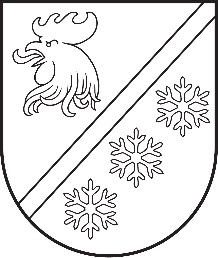 Reģ. Nr. 90000054572Saieta laukums 1, Madona, Madonas novads, LV-4801 t. 64860090, e-pasts: pasts@madona.lv ___________________________________________________________________________MADONAS NOVADA PAŠVALDĪBAS DOMESLĒMUMSMadonā2023. gada 22. augustā							          	     Nr. 475									    	(protokols Nr. 14, 1. p.)Par Sarmītes Kukāres-Vorslovas iecelšanu Kalsnavas pamatskolas direktores amatāSaskaņā ar Madonas novada pašvaldības domes sēdes 2023. gada 29. jūnija lēmumu Nr. 423 (protokols Nr. 9, 65. p.) “Par Kalsnavas pamatskolas direktora amata konkursa nolikuma apstiprināšanu”, Kalsnavas pamatskolas direktora amata konkursa komisija (turpmāk tekstā – Konkursa komisija) veica Kalsnavas pamatskolas direktora amata pretendenta izvērtēšanu.2023. gada 18. augustā Konkursa komisija, apkopojot komisijas locekļu novērtējumu konkursa nolikuma noteiktajā kārtībā, pieņēma atzinumu par pretendentes virzīšanu iecelšanai Kalsnavas pamatskolas direktora amatā.Pamatojoties uz Pašvaldību likuma 10. panta pirmās daļas 10. punktu un 22. panta pirmās daļas 4. punktu, atklāti balsojot:  PAR – 17 (Agris Lungevičs, Aigars Šķēls, Aivis Masaļskis, Andris Dombrovskis, Andris Sakne, Artūrs Čačka, Artūrs Grandāns, Arvīds Greidiņš, Gatis Teilis, Gunārs Ikaunieks, Guntis Klikučs, Iveta Peilāne, Kaspars Udrass, Māris Olte, Valda Kļaviņa, Vita Robalte, Zigfrīds Gora), PRET – NAV, ATTURAS – NAV, Madonas novada pašvaldības dome NOLEMJ:Iecelt Sarmīti Kukāri-Vorslovu, [..], Kalsnavas pamatskolas direktora amatā.Uzdot Madonas novada pašvaldības izpilddirektoram ar 25.08.2023. slēgt darba līgumu ar S. Kukāri-Vorslovu.              Domes priekšsēdētājs				             A. Lungevičs	Seržāne 64860562ŠIS DOKUMENTS IR ELEKTRONISKI PARAKSTĪTS AR DROŠU ELEKTRONISKO PARAKSTU UN SATUR LAIKA ZĪMOGU